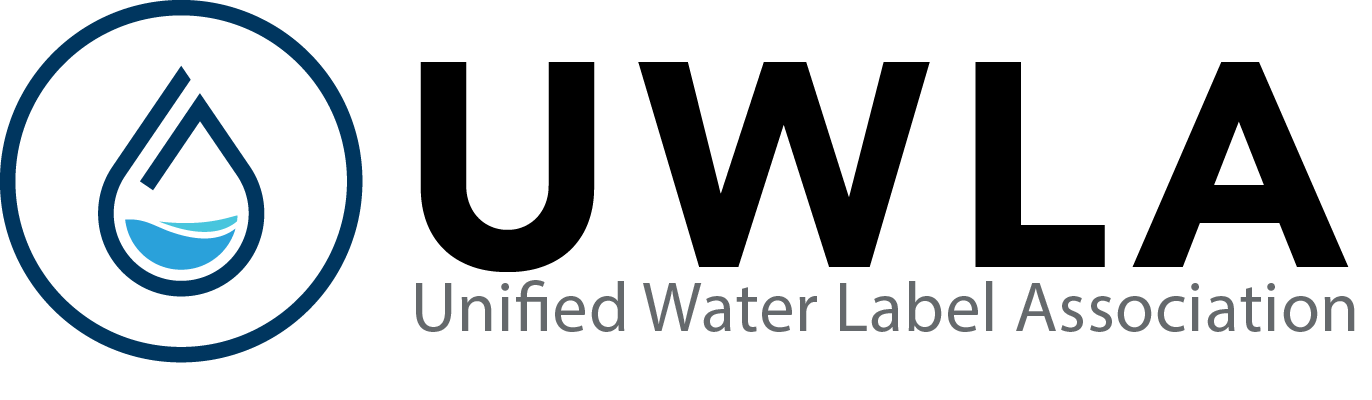 TEST HOUSE APPLICATION FOR REGISTRATIONDate of Application: ___________________________________________________________________________________Section 1: Company Details        FULL Company Name & Address: ________________________________________________________________________________________________________________________________________________________________________________________________________Country Postcode/Zipcode:  Tel no: __________________________________ Fax no: ______________________________Web address:  ________________________________________________________________________________________Registered Company Number and VAT Number: ____________________________________________________________________________________________________Accreditation Body:____________________________________________________________________________________________________Accreditation Number:  _________________________________________________________________________________All test laboratories shall be accredited to EN ISO 17025 for each relevant area of interest.Full name person authorised for process of registration:Mr/Ms: ________________________________________________________________________________________Telephone Number (Include Country dialling code): ____________________ Email: ______________________________________________________________In order for a test laboratory to cover all potential tests and/or audit requirements they shall cover the following standards in the scope of their accreditation:EN 200: Sanitary Tapware - Single taps and combination taps for water supply systems of type 1 and type 2 - General technical specifications;EN 997: WC Pans and WC Suites with integral trap;EN 1111: Sanitary Tapware - Thermostatic mixing valves (PN 10). General technical specification;EN 1113: Sanitary Tapware - water supply systems of type 1 and type 2 - General technical specifications;EN 1287: Sanitary Tapware - Low pressure thermostatic mixing valves. General technical specifications;EN 14055: WC and Urinal Flushing Cisterns;Section 2:    Company Statement (Company means the qualifying business as identified in Section 1)I/We hereby apply to the Unified Water Label, for registration as an accredited Test House. I/We have read and understood the information contained in the rules and regulations of the Scheme issued by the Unified Water Label.  I/We certify that all statements made and information given in this application are true to the best of our knowledge and belief.Signature of authorised personnel (must be the same as section 3) ______________________________________________Print name and title of signatory: _________________________________________/________________________________________Section 3:  Verification of Accreditation:Verification of the suitable accreditation and scopes are to be forwarded and updated on a regular basis to the Unified Water Label.All documents submitted together with this registration are deemed to be the property of the Unified Water Label.Payment and Verification must be received with the Test House Application for Registration. 